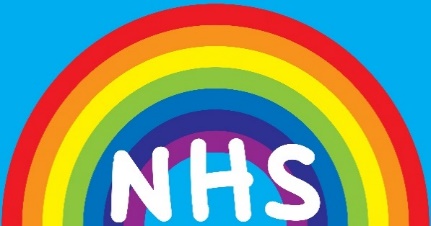 Dear PatientWe are all excited to hear about the progress of the rolling out of the Covid vaccine and look forward to this improving the quality of life for all of us.We know that you, like us, are struggling with the confines imposed upon us all due to the Covid-19 pandemic.Everyone is trying to make the best of the situation and, as a practice, we are committed to caring for you in the best possible way whilst keeping both you and our team safe.To keep you as informed as possible, we will update these messages frequently as we become aware of more information from NHS England:The NHS has started the first phase of the COVID-19 vaccination programme. When it is the right time for you to receive your vaccine, you will receive an invitation to come forward. Please do not telephone us nor the hospital to get an appointment for your Covid vaccineWhen it is the right time for you, you will receive an invitation to come forward and told where to go and what to do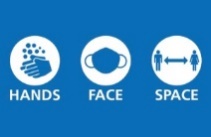 Please continue to abide by all the social distancing and hand hygiene guidance, which will still save lives.Thank you for your patience Dr …and Partners/Practice Manager24.12.20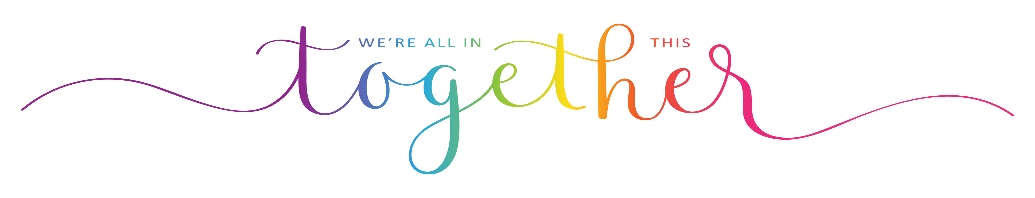 